Applied for: - Electrical  Forman         						    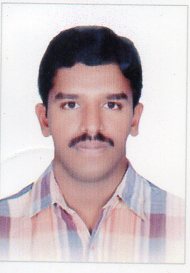 Personal Details:-Full name					: Koteswara Koteswara.372880@2freemail.com  Date of birth					: 05-05-1988	Education Details				: ITI (Electrical)Nationality					: IndianLanguages known				: English, Hindi & TeluguJob Experience:- I worked as an ELECTRICIAN as vijaya lakshmi electrical works at 01-06-2003 to 01-08-2007.I worked as an ELECTRICIAN as Bauer Electromechanical company l.l.c in Dubai at 20-08-2007 to 28-02-2011.I worked as an ELECTRICAL FORMAN as Aradous contracting& mep contracting w.l.l in Bahrain at 25-04-2013 to 25-04-2015.I working as an ELECTRICAL FORMAN as Acme technical installations l.l.c in Adu Dhabi 11-09-2015-nowWork experience:-I know DB dressing, communication, gladding, testing. Wiring as for the secdule, Communicated with workers, Fire cable work, emergency lighting work and co- ordinate with construction secdule with general contractors                                        Plz check my details. Given to job 